OBJEVITELÉ 3. C 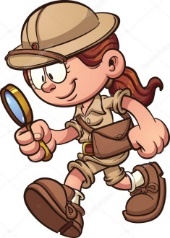 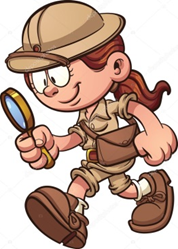 		Poznáváme lidské tělo…všemi smysly        37. týden – lichý                                                                         20. – 24.  května 2024Vážení rodiče,  již jsme v druhé polovině května a blíží se nám uzavírání klasifikace za 2. pololetí. Klasifikaci uzavíráme do 13. 6., pokud budou mít děti známku nerozhodnou, nabídnu jim nějakou malou ověřovací práci, kde budou mít možnost ovlivnit své závěrečné hodnocení. DÚ: tento týden cvičení v pracovním sešitě ČJ s. 29/cv.8,10  + M příklady na PLNa VV 23. 5.  přinést menší papírové krabičky -  od pasty, čajů, léků apod. na stavbu MĚSTA OVĚŘOVACÍ PRÁCE – máme za sebou, do konce týdne vám je děti přinesou k nahlédnutíCo nás čeká:KUNRATICKÁ JAHŮDKA - třídní kolo a ročníkové kolo recitační přehlídky – DĚTI SI JIŽ BÁSNIČKU VYBRALY A mají její kopii u sebe – nacvičují recitaci  do 24. 5. se ji mají naučit nazpaměť a trénovat recitaci. 24.5. -  ŘEDITELSKÉ VOLNO -  pedagogická rada27. 5. – pondělí - třídní kolo recitace – děti si vyberou své zástupce na ročníkovou přehlídku (11. 6. )27.5. - Fotografování tříd30.5. - Třídní schůzky – 17:00 v naší třídě 3. C31. května se bude konat charitativní běh RUN AND HELP + sportovní den na zahradě školy (děkuji za odevzdané sponzorské listy)CO SE DĚJE VE ŠKOLEŠKOLNÍ DRUŽINA --------------------------------------------------------------------------------------------------------------------------------CO DOMA Děti procvičují to, co jim dělá potíže. Ve škole si mohou říct o pomoc, radu, podporu.Příjemný týden.                       Ilona, Terka, Lenka, JanaCo budeme OBJEVOVAT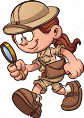               Co se naučím – jak mi to jde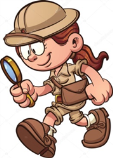               	ZELENÁ = Bezpečně zvládám (samostatně a s jistotou pracuji, pomáhám ostatním).		ŽLUTÁ = V podstatě zvládám, dopouštím se chyb (plním zadané úkoly, občas zaváhám, potřebuji se ujistit).		ČERVENÁ   =  Mám nedostatky ve znalostech (pracuji jen s dopomocí učitele, nezapojuji se).Předmět	UčivoÚkolČeský jazyk /psaníSLOVNÍ DRUHY – PŘÍDAVNÁ JMÉNA                              uč. 101 - 106ZÁKLADNÍ SKLADEBNÍ DVOJICESlovesa – časování                                                               PS str. 28-30          Český jazyk/ čteníČtení s porozuměním…příčina a důsledekDílna čtení – prožitkové čteníKniha na dílnu čtení.MatematikaSTAVBY – portrét, plán, podhled zepředu                    uč. 100 - 103Slovní úlohy.                        Zaokrouhlování ve 100tabulce                                        PS 2 : do s. 41Svět kolem násŽivá příroda – ČLOVĚK – smysly UČÍME SE VENKUHv, Vv, TvReferáty o oblíbených zpěvácích, zpěvačkách.Základy volejbalu - přihrávkyTvorba města – sestavování + lepeníPředmět SebehodnoceníSEMAFORČeský jazyk/čteníČtu pozorně text a odhalím příčiny i následky.Čtu vlastní knihu a prožívám příběh -  vnímám pocity při čtení.Český jazyk /psaníVyhledám základní skladební dvojici.Určím přídavné jméno ve větě.Dopisuji svůj příběh.Pátek – kniha na dílnu čteníMatematikaPřesouvám krychle podle pokynů.Řeším slovní úlohy.Házím, zapisuji číslo a dopočítám součtový trojúhelníkPravítko s ryskou. KRUŽÍTKO.Svět kolem násVyjmenuji smysly a jejich orgány.Vnímám, co sítím, slyším, nahmatám, vidím….Vv, Hv, TvPoslouchám referáty o zpěvácích – hodnotím podle kritérií.Tvořím vlastní město z krabiček.Přihrávám míč přes síť.